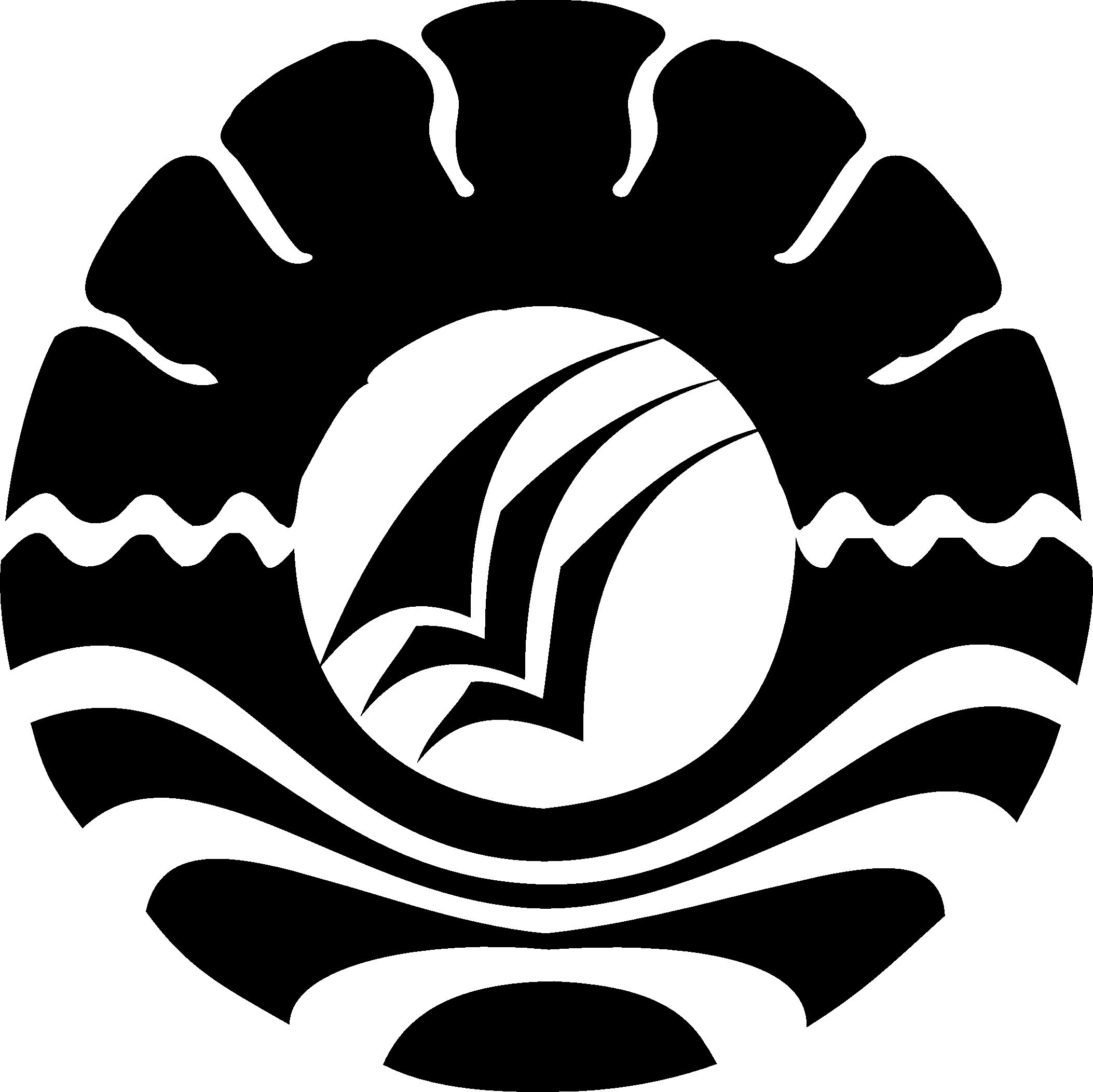 HASIL PENELITIANMENGEMBANGKAN KEMAMPUAN MOTORIK HALUS ANAK MELALUI KEGIATAN FINGER PAINTING DI TAMAN KANAK-KANAK AISYIYAH BUSTANUL ATHFAL LAJOAKABUPATEN SOPPENGRAODAHPROGRAM STUDI PENDIDIKAN GURU PENDIDIKAN ANAK USIA DINIFAKULTAS ILMU PENDIDIKANUNIVERSITAS NEGERI MAKASSAR2012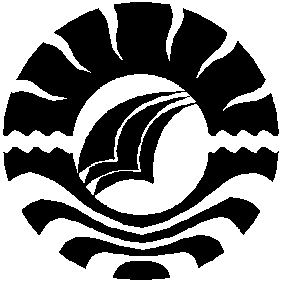 MENGEMBANGKAN KEMAMPUAN MOTORIK HALUS ANAK MELALUI KEGIATAN FINGER PAINTING DI TAMAN KANAK-KANAK AISYIYAH BUSTANUL ATHFAL LAJOAKABUPATEN SOPPENGSKRIPSIDiajukan Kepada Fakultas Ilmu Pendidikan Universitas Negeri Makassar Untuk Memenuhi  Sebagian Persyaratan Guna Memperoleh Gelar Sarjana Pendidikan Guru Pendidikan Anak Usia DiniRAODAH074924119PROGRAM STUDI PENDIDIKAN GURU PENDIDIKAN ANAK USIA DINIFAKULTAS ILMU PENDIDIKANUNIVERSITAS NEGERI MAKASSAR2012KEMENTRIAN PENDIDIKAN NASIONAL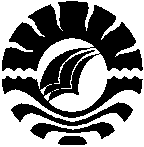 UNIVERSITAS NEGERI MAKASSARFAKULTAS ILMU PENDIDIKANPROGRAM PENDIDIKAN GURU PENDIDIKAN ANAK USIA DINIJalan Tamalate I Tidung Makassar 90222Telp.883076 – fax (0411) 884457, laman: www.UNM.AC.IDPERSETUJUAN PEMBIMBINGSkripsi dengan judul   : Mengembangkan Kemampuan Motorik Halus Anak Melalui Kegiatan Finger Painting Di taman Kanak-Kanak Aisyiyah Bustanul Athfal Lajoa Kabupaten Soppeng Atas nama:Nama			: RaodahNomor Stambuk	: 074924119Jurusan/prodi		: Pendidikan Guru Pendidikan Anak Usia Dini (PGPAUD)Fakultas		: Ilmu PendidikanSetelah diperiksa dan diteliti, naskah skripsi ini telah memenuhi syarat untuk diseminarkan							Makassar, 	Aprili 2012	Pembimbing 	I					Pembimbing IIDra. Kartini Marzuki, M.Si				Azizah Amal, S.S, M.PdNIP.19690322 199403 2 003				NIP.19790326 200604 001DisahkanKetua Program Studi PGAUD FIP UNMDra. Sri Sofiani, M.PdNIP.19530202 198010 2 001KEMENTRIAN PENDIDIKAN NASIONALUNIVERSITAS NEGERI MAKASSARFAKULTAS ILMU PENDIDIKANPROGRAM PENDIDIKAN GURU PENDIDIKAN ANAK USIA DINIJalan Tamalate I Tidung Makassar 90222Telp.883076 – fax (0411) 884457, laman: www.UNM.AC.IDPERNYATAAN KEASLIAN SKRIPSISaya yang bertanda tangan di bawah ini:Nama			: RaodahNomor Stambuk	: 074924119Jurusan/prodi		: Pendidikan Guru Pendidikan Anak Usia Dini (PGAUD)Fakultas		: Ilmu PendidikanSkripsi dengan judul   : Mengembangkan Kemampuan Motorik Halus Anak Melalui Kegiatan Finger Painting Di taman Kanak-Kanak Aisyiyah Bustanul Athfal Lajoa Kabupaten Soppeng Menyatakan dengan sebenarnya bahwa skripsi yang saya tulis ini benar merupakan hasil karya saya sendiri dan bukan merupakan pengambilalihan tulisan atau menghargai pikiran orang lain yang saya akui sebagai hasil tulisan atau pikiran sendiriApabila dikemudian hari terbukti atau dapat dibuktikan bahwa skripsi ini hasil jiplakan, maka saya bersedia menerima sanksi atas perbuatan tersebut sesuai ketentuan yang berlaku							Lajoa, 	 	April 2012	yang membuat pernyataan;RAODAHMOTTO DAN PERSEMBAHAN“Kebahagiaan adalah saat hati nurani tersenyum, saat jiwa memancarkan cahaya, saat JANTUNG berdetak kencangDan saat OTAK Bekerja Keras“Belajar Harus Menumbuhkan”Rasa Senang jika tidakHanya menambah beban hidup”Kuperuntukkan karya tulis ini buatAyahanda dan Ibunda tercinta, serta Suamiku tersayang Semoga selalu dalam lindungan Allah SWT. AminABSTRAKRaodah, 2012. Mengembangkan Kemampuan Motorik Halus Anak Melalui Kegiatan Finger painting Di Taman Kanak-Kanak Aisyiyah Bustanul Athfal Lajoa Kabupaten Soppeng. Skripsi dibimbing oleh Dra. Kartini Marzuki, M.Si dan Azizah Amal, S.S, M.Pd. Fakultas Ilmu Pendidikan Universitas Negeri Makassar.Masalah utama dalam penelitian ini apakah melalui kegiatan finger painting dapat mengembangkan kemampuan motorik halus anak Di Taman Kanak-Kanak Aisyiyah Bustanul Athfal Lajoa Kabupaten Soppeng. Penelitian ini bertujuan untuk mendeskripsikan pengembangan motorik halus anak Di Taman Kanak-Kanak Aisyiyah Bustanul Athfal Lajoa Kabupaten Soppeng melalui kegiatan finger painting. Hipotesis penelitian yaitu jika kegiatan finger painting diterapkan maka motorik halus anak Di Taman Kanak-Kanak Aisyiyah Bustanul Athfal Lajoa Kabupaten Soppeng dapat berkembang. Pendekatan penelitian yang digunakan adalah pendekatan kualitatif yang bertujuan untuk menggambarkan keadaan atau status fenomena. Jenis penelitian yang digunakan adalah penelitian tindakan kelas untuk mengamati peningkatan kemampuan motorik halus anak melalui kegiatan finger painting. Fokus penelitian adalah motorik halus anak dan kegiatan finger painting. Setting dan subjek penelitian dilaksanakan Di Taman Kanak-Kanak Aisyiyah Bustanul Athfal Lajoa Kabupaten Soppeng yang berjumlah 10 anak. Dengan prosedur dan desain penelitian meliputi perencanaan, pelaksanaan tindakan, observasi dan refleksi yang dilakukan secara bertahap dan berulang dengan teknik pengumpulan data dilakukan dengan observasi dan dokumentasi. Hasil penelitian menunjukkan adanya perkembangan kemampuan anak dari siklus I ke siklus II dengan demikian motorik halus anak mengalami perkembangan Di Taman Kanak-Kanak Aisyiyah Bustanul Athfal Lajoa Kabupaten Soppeng jika diberikan kegiatan finger painting.PRAKATAPenulis sangat bersyukur kepada Allah SWT, karena atas limpahan berkah dan rahmatnya sehingga skripsi “Mengembangkan Kemampuan Motorik Halus Anak Melalui Kegiatan Finger painting Di Taman Kanak-Kanak Aisyiyah Bustanul Athfal Lajoa” dapat diselesaikan pada waktu yang telah ditentukan. Salam dan sholawat semoga tetap tercurahkan kepada junjungan Nabi Besar Muhammad SAW, yaitu Nabi pembawa obor keselamatan di dunia dan di akhirat kelak, insya ALLAH.Selama menyusun skripsi ini penulis mengalami banyak kesulitan dan hambatan, utamanya dalam pengadaan bahan pustaka dan proses penyusunan. Namun berkat dorongan, bantuan dan bimbingan dari Dra. Kartini Marzuki, M.Si selaku dosen pembimbing I dan Azizah Amal, S.S, M.Pd selaku dosen pembimbing II, maka kesulitan tersebut dapat teratasi.Selain itu penulis juga menyampaikan ucapan terima kasih kepada yang terhormat:Prof. Dr. H. Arismunandar, M.Pd, selaku Rektor Universitas Negeri Makassar, yang telah memberikan peluang untuk mengikuti proses perkuliahan di Pendidikan Guru Anak Usia Dini Fakultas Ilmu Pendidikan UNMProf. Dr. Ismail Tolla, M.Pd sebagai Dekan Fakultas Ilmu Pendidikan Universitas Negeri Makassar, senantiasa memberi motivasi dalam berbagai kesempatan untuk lebih meningkatkan profesionalisme melalui proses perkuliahanDra. Sri Sofiani, M.Pd dan Dra. Kartini Marzuki, M.Si, sebagai Pimpinan Prodi PGPAUD FIP UNM dan sekretaris Prodi PGPAUD FIP UNM yang dengan penuh perhatian dalam memfasilitasi berbagai kebutuhan perkuliahan sehingga penulis dapat menempuh sesuai dengan yang ditargetkanPara Dosen Program Studi S1 PGPAUD FIP UNM  yang telah banyak memberikan ilmunya mulai dari awal perkuliahan hingga akhirIbu Hj. Suarni, A.Ma selaku Kepala Taman Kanak-Kanak Aisyiyah Bustanul Athfal Lajoa yang telah memberikan izin penelitian dan membantu penulis selama penelitianIbundaku dan saudara-saudaraku, suamiku dan anakku tercinta atas do’nya dan pengorbanannya demi kesuksesan studi PAGPAUD FIP UNMRekan-rekan Guru Di Taman Kanak-Kanak Aisyiyah Bustanul Athfal Lajoa Kabupaten Soppeng yang telah turut memberikan sumbangan pikirannya sampai skripsi ini selesaiRekan-rekan mahasiswa S1. PGPAUD FIP UNM yang banyak memberikan semangat dan dukungan serta kerjasama yang baik hingga terselesaikannya skripsi iniAtas segala kerendahan hati dan dukungan yang diberikan, semoga mendapatkan balasan yang setimpal dari Allah SWT. AminPenulis menyadari bahwa skripsi ini masih jauh dari kesempurnaan. Untuk itu kritik dan saran yang membangun sangat penulis harapkan. Semoga skripsi ini dapat bermanfaat bagi kita semua, utamanya bagi orang-orang yang berkecimpung di dunia pendidikanWatansoppeng,PenulisR A O D A HDAFTAR ISI										HalamanHALAMAN JUDUL...................................………………………………..		iHALAMAN PERSETUJUAN PEMBIMBING..…………………………		iiPERNYATAAN KEASLIAN SKRIPSI.............................………………..		iiiMOTTO.......................................................………………………………..		ivABSTRAK...................................................………………………………..		vPRAKATA...................................................………………………………..		viDAFTAR ISI................................................………………………………..		ixDAFTAR GAMBAR...................................………………………………..		xiiDAFTAR LAMPIRAN................................………………………………..		xiiiBAB I		PENDAHULUAN	Latar Belakang Masalah………………………………..		1Rumusan Masalah………………………………………		5Tujuan Penelitian……………………………………….		5Manfaat Penelitian……………………………………….		5BAB II	TINJAUAN PUSTAKA, KERANGKA PIKIR DAN HIPOTESIS TINDAKANTinjauan Pustaka……………………………………….		7Tinjauan Tentang Motorik Halus.................…....…..		7Pengertian Motorik Halus......................…….....		7Indikator/Ciri-Ciri Motorik Halus  …….............		8Perkembangan Motorik Halus Anak .........….....		9Keterampilan Motorik Halus Anak.....................		11Prinsip dan Koordinasi Motorik Halus................		12Cara Meningkatkan Keterampilan Motorik Halus Anak....................................................................		13Tinjauan Finger Painting…....................…………...		14Pengertian Finger Painting......……...................		14Tujuan Finger Painting......…….........................		15Langkah-Langkah Penerapan/Pelaksanaan Finger Painting Dalam Mengembangkan Motorik Halus Anak ......…….....................................................		15Kerangka Pikir………………………………………….		17Hipotesis Tindakan …………………………………….		19BAB III	METODE PENELITIANPendekatan dan Jenis Penelitian……………………….		20Fokus Penelitian……………………………..................		21Setting dan Subjek Penelitian………............................		21Prosedur dan Desain penelitian………………………		21Teknik dan Prosedur Pengumpulan Data……….……….	25Teknik Analisis Data dan Standar Perkembangan...…...		26BAB IV	HASIL PENELITIANHasil Penelitian ...........................……...............……….		28Pembahasan…..................................…...............……….		70BAB V	KESIMPULAN DAN SARANKesimpulan.....................................…………………….		79Saran……………………................................................		79DAFTAR PUSTAKA…………………......................................………….		81LAMPIRANRIWAYAT HIDUPDAFTAR GAMBARNomor		Judul Gambar						halamanGambar 2.1 	Bagan Kerangka Pikir..............................…………………..		18Gambar 3.1 	Siklus Penelitian Tindakan Kelas...............………………..		22DAFTAR LAMPIRANNomor		Judul Lampiran						HalamanLampiran 1 	Rencana Kegiatan Harian............................………………..		83Lampiran II 	Lembar Observasi Instrumen Untuk Kegiatan Guru ….…..		87		Rubrik Penilaian Instrumen Untuk Kegiatan Guru Siklus I dan IIPertemuan I dan Pertemuan II................................................		91Format Observasi Aktivitas  Anak Pada Kegiatan Finger Painting ..................................................................................		92Observasi Aktivitas  Anak Pada Kegiatan Finger PaintingAnak.......................................................................................		96	Rekapitulasi Perkembangan Motorik Halus Anak Pada Kegiatan Finger Painting......................................................................		100	Rekapitulasi Aktivitas Anak Pada KegiatanFinger Painting.		104Lampiran III 	Surat Izin Penelitian..........................................................….		108Lampiran IV	Dokumentasi Penelitian............................…..........................		111	Riwayat Hidup........................................................................		115          PEMERINTAH KABUPATEN SOPPENG       KEPALA TAMAN KANAK-KANAK PETTA MARILALENGEALAMAT TALEPUSURAT KETERANGAN TELAH MENELITINOMOR: 421.1/44/TK.PMT/LU/X/2012Yang bertanda tangan di bawah ini, Kepala Taman Kanak-Kanak Petta Marilalenge Talepu Kabupaten Soppeng, dengan ini menerangkan bahwa:Nama			: AmiratnaNomor Stambuk	: 074924126Jurusan/prodi		: Pendidikan Guru Anak Usia Dini (PGAUD)Benar telah melaksanakan Penelitian Pada taman Kanak-Kanak Petta Marilalenge Talepu Kecamatan Lilirilau Kabupaten Soppeng guna penyusunan skripsi yang berjudul :“PENERAPAN METODE BERCAKAP-CAKAP DALAM MENINGKATKAN KEMAMPUAN BAHASA EKSPRESIF ANAK DI TAMAN KANAK-KANAK PETTA MARILALENGE TALEPU KECAMATAN LILIRILAU KABUPATEN SOPPENG” Demikian surat keterangan ini di buat dengan sesungguhnya untuk dipergunakan sebagaimana mestinya												Soppeng,   Oktober 2012						Kepala Taman Kanak-Kanak Petta Marilalenge						Ervina, A.Ma          PEMERINTAH KABUPATEN SOPPENG       KEPALA TAMAN KANAK-KANAK PKK AL-AKRAM KEBO ALAMAT KEBOSURAT KETERANGAN TELAH MENELITINOMOR: 421.  /   /TK.    /LU/X/2012Yang bertanda tangan di bawah ini, Kepala Taman Kanak-Kanak PKK AL-Akram Kebo atan Lilirilau KecKabupaten Soppeng, dengan ini menerangkan bahwa:Nama			: RAMLAHNomor Stambuk	: 074924124Jurusan/prodi		: Pendidikan Guru Anak Usia Dini (PGAUD)Benar telah melaksanakan Penelitian Pada PKK AL-Akram Kebo atan Lilirilau KecKabupaten Soppeng guna penyusunan skripsi yang berjudul :“PENERAPAN KEGIATAN MEWARNAI DALAM MENINGKATKAN MOTORIK HALUS ANAK DI TAMAN KANAK-KANAK PETTA PKK AL-AKRAM KEBO KECAMATAN LILIRILAU KABUPATEN SOPPENG” Demikian surat keterangan ini di buat dengan sesungguhnya untuk dipergunakan sebagaimana mestinya												Soppeng,   Oktober 2012						Kepala Taman Kanak-Kanak PKK AL-Akram 						HJ. Sahri Bulan, S.Pdi						NIP.19581215 198701 2002